Rotary Club of Portland Bay Inc.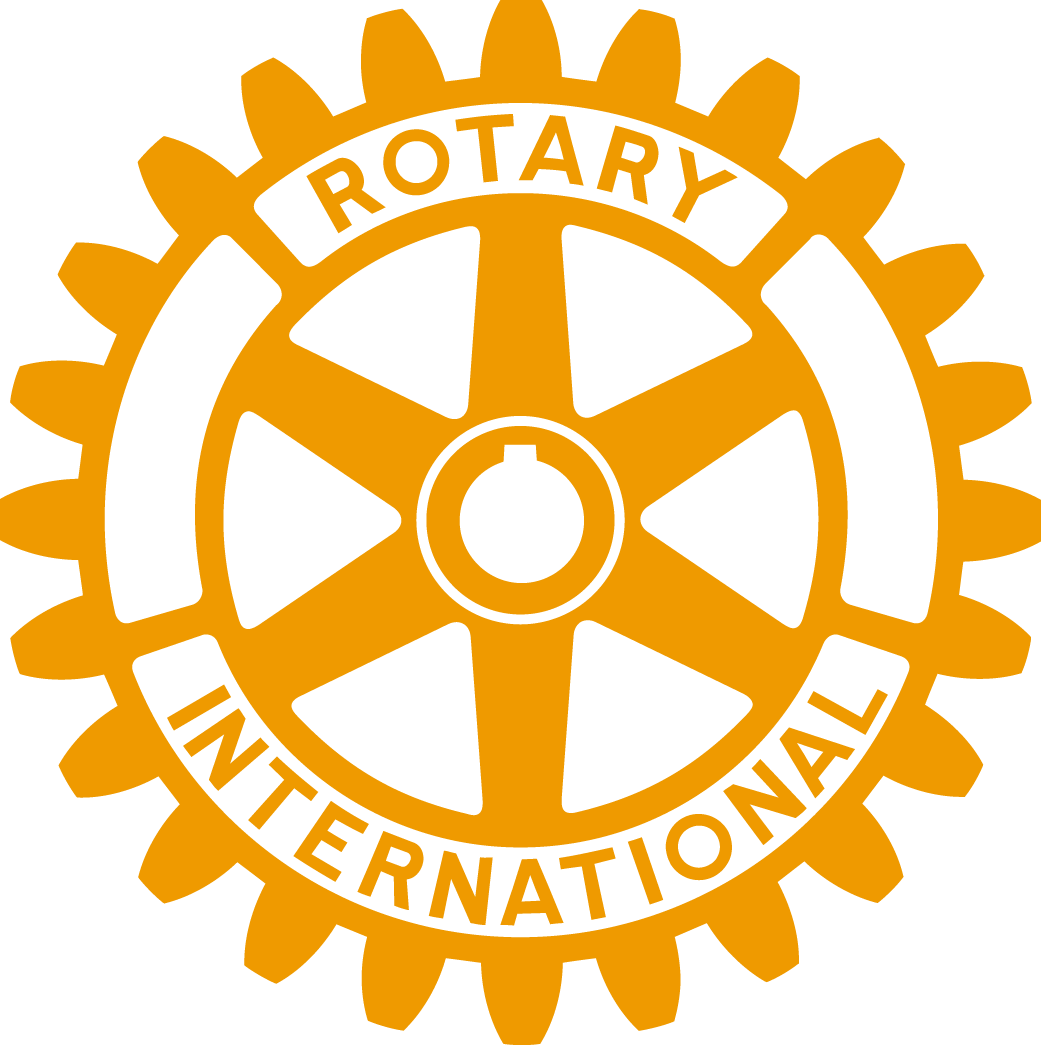 Coffee Van RequestEvent Details:Contact Details:Return the form to:	Gordon Page kathgor@bigpond.com or Bev McIlroy bevmcilroy@gmail.comAny questions or concerns please call Gordon Page on 0428 234 248 or Bev on 0431 103 599Once this event is passed by our Board, will we be in contact with you to finalise arrangements.Name of function or event:LocationDateEvent start time:Event end time:Expected Number of PatronsIs power available at Venue?Do volunteers need to pay an entrance fee?Are you charging a Site Fee?Are you asking for a donation NamePhone NumberEmail Address